Планируемые результатыЛичностные результатыУ учащегося будут сформированы:понимание того, что одна и та же математическая модель отражает одни и те же отношения между различными объектами;элементарные умения в проведении самоконтроля и самооценки результатов своей учебной деятельности (поурочно и по результатам изучения темы);элементарные умения самостоятельного выполнения работ и осознание личной ответственности за проделанную работу;элементарные правила общения (знание правил общения и их применение);начальные представления об основах гражданской идентичности (через систему определённых заданий и упражнений);*уважение семейных ценностей, понимание необходимости бережного отношения к природе, к своему здоровью и здоровью других людей.Учащийся получит возможность для формирования:интереса к отражению математическими способами отношений между различными объектами окружающего мира;первичного (на практическом уровне) понимания значения математических знаний в жизни человека и первоначальных умений решать практические задачи с использованием математических знаний;потребности в проведении самоконтроля и в оценке результатов учебной деятельности.Метапредметные результаты
РЕГУЛЯТИВНЫЕУчащийся научится:понимать, принимать и сохранять учебную задачу и решать её в сотрудничестве с учителем в коллективной деятельности;составлять под руководством учителя план действий для решения учебных задач;выполнять план действий и проводить пошаговый контроль его выполнения в сотрудничестве с учителем и одноклассниками;в сотрудничестве с учителем находить несколько способов решения учебной задачи, выбирать наиболее рациональный.Учащийся получит возможность научиться:принимать учебную задачу, предлагать возможные способы её решения, воспринимать и оценивать предложения других учеников по её решению;оценивать правильность выполнения действий по решению учебной задачи и вносить необходимые исправления;выполнять учебные действия в устной и письменной форме, использовать математические термины, символы и знаки;**контролировать ход совместной работы и оказывать помощь товарищу в случаях затруднений.ПОЗНАВАТЕЛЬНЫЕУчащийся научится:строить несложные модели математических понятий и отношений, ситуаций, описанных в задачах;описывать результаты учебных действий, используя математические термины и записи;понимать, что одна и та же математическая модель отражает одни и те же отношения между различными объектами;иметь общее представление о базовых межпредметных понятиях: числе, величине, геометрической фигуре;применять полученные знания в изменённых условиях;осваивать способы решения задач творческого и поискового характера;выделять из предложенного текста информацию по заданному условию, дополнять ею текст задачи с недостающими данными, составлять по ней текстовые задачи с разными вопросами и решать их;осуществлять поиск нужной информации в материале учебника и в других источниках (книги, аудио- и видеоносители, а также Интернет с помощью взрослых);представлять собранную в результате расширенного поиска информацию в разной форме (пересказ, текст, таблицы);устанавливать правило, по которому составлена последовательность объектов, продолжать её или восстанавливать в ней пропущенные объекты;проводить классификацию объектов по заданному или самостоятельно найденному признаку;обосновывать свои суждения, проводить аналогии и делать несложные обобщения.Учащийся получит возможность научиться:фиксировать математические отношения между объектами и группами объектов в знаково-символической форме (на моделях);осуществлять расширенный поиск нужной информации в различных источниках, использовать её для решения задач, математических сообщений, изготовления объектов с использованием свойств геометрических фигур;анализировать и систематизировать собранную информацию и представлять её в предложенной форме (пересказ, текст, таблицы).КОММУНИКАТИВНЫЕУчащийся научится:строить речевое высказывание в устной форме, использовать математическую терминологию;оценивать различные подходы и точки зрения на обсуждаемый вопрос;уважительно вести диалог с товарищами, стремиться к тому, чтобы учитывать разные мнения;принимать активное участие в работе в паре и в группе с одноклассниками: определять общие цели работы, намечать способы их достижения, распределять роли в совместной деятельности, анализировать ход и результаты проделанной работы;вносить и отстаивать свои предложения по организации совместной работы, понятные для партнёра по обсуждаемому вопросу;осуществлять взаимный контроль и оказывать в сотрудничестве необходимую взаимную помощь.Учащийся получит возможность научиться:самостоятельно оценивать различные подходы и точки зрения, высказывать своё мнение, аргументированно его обосновывать;**контролировать ход совместной работы и оказывать помощь товарищу в случаях затруднения;конструктивно разрешать конфликты посредством учёта интересов сторон и сотрудничества.Содержание учебного предмета136 часов (4 часа в неделю)Календарно-тематическое планированиеТемаКоличество часовНумерация16Сложение и вычитание71Умножение и деление39Повторение10                                                                       Итого часов136№ДатаДатаТема урока№планфактТема урока1Повторение: числа от 1 до 202Повторение: числа от 1 до 203Счёт десятками4Образование и запись чисел от 20 до 1005Поместное значение цифр в записи числа6Однозначные и двузначные числа7Миллиметр8Входная контрольная работа   9Работа над ошибками. Закрепление изученного материала10Число 10011Метр. Таблица единиц длины12Сложение и вычитание вида 30 + 5, 35 – 5, 35 – 30 13Замена двузначного числа суммой разрядных слагаемых14Арифметический диктант. Рубль. Копейка15Контрольная работа по теме «Повторение»16Работа над ошибками. Рубль. Копейка17Задачи, обратные данной18Сумма и разность отрезков19Решение задач. Модели задачи: краткая запись задачи, схематический чертёж20Решение задач21Решение задач22Час. Минута. Определение времени по часам23Длина ломаной24Длина ломаной25Числовые выражения. Порядок действий в числовых выражениях. Скобки26Числовые выражения. Порядок действий в числовых выражениях. Скобки27Проверочная работа «Решение задач»28Работа над ошибками. Сравнение числовых выражений29Периметр многоугольника30Свойства сложения31Применение переместительного и сочетательного свойств сложения для рационализации вычислений32Применение переместительного и сочетательного свойств сложения для рационализации вычислений33Контрольный устный счёт. Что узнали. Чему научились34Что узнали. Чему научились35Контрольная работа за 1 четверть36Работа над ошибками. Закрепление изученного материала2 четверть2 четверть2 четверть2 четверть37Подготовка к изучению устных приёмов сложения и вычитания38Приёмы вычисления для случаев вида 36 + 2, 36 + 2039Приёмы вычисления для случаев вида 36 - 2, 36 - 2040Математический диктант. Приёмы вычисления для случаев вида 36 + 4, 30 - 741Приёмы вычисления для случаев вида 36 + 4, 30 - 742Приёмы вычисления для случаев вида 60 – 24 43Решение текстовых задач. Запись решения выражением44Решение текстовых задач. Запись решения выражением45Решение текстовых задач. Запись решения выражением46Приёмы вычисления для случаев вида 26 + 7, 35 - 747Приёмы вычисления для случаев вида 26 + 7, 35 - 748Приёмы вычисления для случаев вида 26 + 7, 35 - 749Приёмы вычисления для случаев вида 26 + 7, 35 - 750Проверочная работа по теме «Сложение и вычитание»51Работа над ошибками. Закрепление изученного материала52Буквенные выражения53Буквенные выражения54Буквенные выражения. Контрольный устный счёт.55Уравнение. Решение уравнений подбором неизвестного числа56Уравнение. Решение уравнений подбором неизвестного числа57Уравнение. Решение уравнений подбором неизвестного числа58Проверка сложения59Проверка вычитания60Решение задач. Тест «Решение задач»61Контрольная работа за 1 полугодие62Работа над ошибками. Закрепление изученного материала63Проверка решения задачи64Что узнали. Чему научились3 четверть3 четверть3 четверть3 четверть65Письменные вычисления. Сложение вида 45 + 2366Письменные вычисления. Вычитание вида 57 – 26 67Проверка сложения и вычитания68Самостоятельная работа по теме «Проверка сложения и вычитания»69Угол. Виды углов: прямой, острый, тупой70Решение задач. Арифметический диктант.71Письменные вычисления. Сложение вида 37 + 48, 37 + 5372Письменные вычисления. Сложение вида 37 + 48, 37 + 5373Прямоугольник74Прямоугольник75Сложение вида 87 + 1376Решение задач77Письменные вычисления. Сложение вида 31 + 8, вычитание вида 40 – 8 78Вычитание вида 52 – 24 79Вычитание вида 52 – 2480Тест «Письменные вычисления»81Решение задач. Подготовка к умножению82Решение задач. Подготовка к умножению83Свойства противоположных сторон прямоугольника84Свойства противоположных сторон прямоугольника85Арифметический диктант. Квадрат86Квадрат87Что узнали. Чему научились88Тест «Решение задач»89Что узнали. Чему научились90Конкретный смысл действия умножение91Конкретный смысл действия умножение92Приём умножения с использованием сложения93Задачи, раскрывающие смысл действия умножения94Периметр прямоугольника95Приёмы умножения единицы и нуля96Названия компонентов и результата действия умножения97Названия компонентов и результата действия умножения98Переместительное свойство умножения99Контрольный устный счёт. Переместительное свойство умножения100Конкретный смысл действия деление101Конкретный смысл действия деление102Контрольная работа за 3 четверть103Работа над ошибками. Задачи, раскрывающие смысл действия деления104Задачи, раскрывающие смысл действия деления105Название чисел при делении4 четверть4 четверть4 четверть4 четверть106Связь между компонентами и результатом действия умножения107Приём деления, основанный на связи между компонентами и результатом умножения108Приёмы умножения и деления на 10109Решение задач с величинами110Задачи на нахождение третьего неизвестного111Арифметический диктант. Закрепление изученного материала112Самостоятельная работа «Умножение и деление»113Табличное умножение и деление. Умножение числа 2 и на 2114Табличное умножение и деление. Умножение числа 2 и на 2115Приёмы умножения числа 2116Деление на 2117Деление на 2118Деление на 2119Проверочная работа «Умножение и деление на 2»120Работа над ошибками. Умножение числа 3 и на 3121Умножение числа 3 и на 3122Контрольная работа за 4 четверть123Работа над ошибками. Закрепление изученного материала124Деление на 3125Контрольный устный счёт. Деление на 3126Деление на 3127Решение задач128Числовые выражения. Порядок действий в числовых выражениях. Скобки129Итоговая контрольная работа130Работа над ошибками, допущенными в контрольной работе131Устные и письменные приёмы сложения132Устные и письменные приёмы вычитания133Уравнение134Умножение135Деление136Подведём итоги за год. Обобщающий урок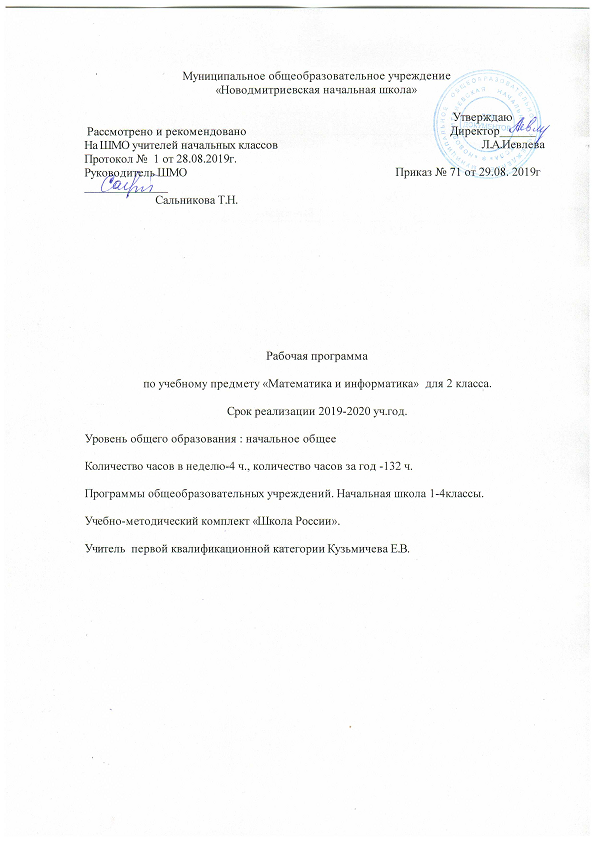 